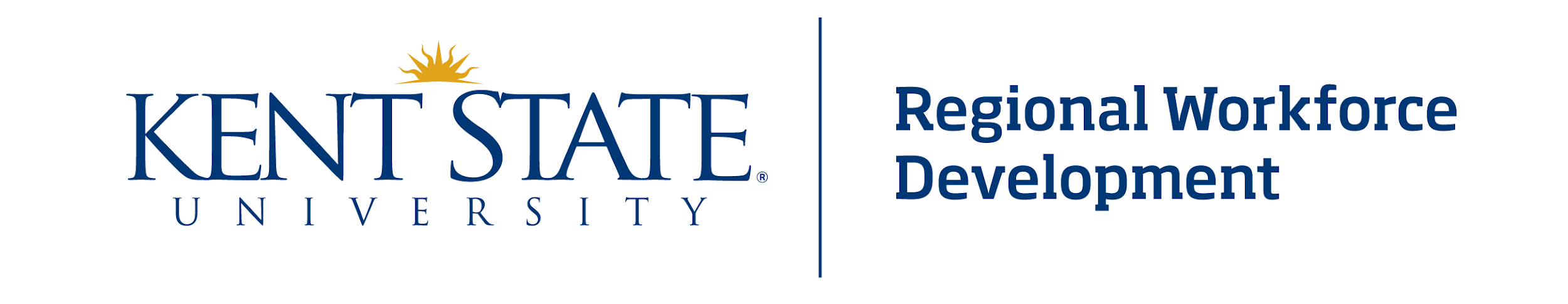 On-Line Industrial Maintenance Technician Mechanical Training Program SummaryINTRODUCTION - $60, 5 HRSRea5 – Study SkillsMPR1 - Maintenance PrinciplesTRB1 – Maintenance Troubleshooting ProceduresBASIC MATH - $80, 8 HRSMAT1 – Whole NumbersMAT2 – FractionsMAT3 – DecimalsMAT4 – AlgebraPRINT READING - $80, 8 HRSPRT1 – Print Reading: Orthographic ProjectionPRT2 – Print Reading: Format & DimensionPRT3 – Print Reading: Types & SymbolsPRT4 – Thread SpecificationsREADING SCHEMATICS & SYMBOLS TPC102 - $150, 20 HRSSAFETY & HEALTH - $140, 14 HRSPPE7 - Personal Protective Equipment: Don’t Start Work Without ItLOT9 - Lockout/Tagout: Lightening in A Bottle ELE5 - Electrical Safety: Beware the BiteMAC0 - Machine Guarding: Safeguarding Your FutureHAZ2 - HazCom: In Sync with GHSCHE5 - Chemical Handling: Basic PrinciplesINDUSTRIAL SAFETY & HEALTH - $150, 24 HRSTPC109 – Industrial Safety & HealthOSHA 10 HOUR GENERAL INDUSTRY - $150, 10 HRSOSHA 10 HR General IndustryRIGGING- $40, 4 HRSRIG1 - Rigging:  Equipment BasicsRIG2 - Rigging:  OperationsLUBRICATION - $80, 8 HRSMLU1 – Lube Oil: Types, Properties & HandlingMLU2 – Lube Oil: Equipment & ProceduresMLU3 – Lube Grease: Types, Application & Equip.INS9 – Lubrication System InspectionDRIVE COMPONENTS - $200, 20 HRSMDR1-Industrial Drives: Belt DrivesMDR2-Industrial Drives: Chain DrivesCDP1-Industrial Drives: Complete Drive PackageINS7- Operator Inspection: Belt Drive, Chain Drive & Gear Box InspectionEDS1 – Industrial Drives: Enclosed Drive SystemCBR1 – Clutches & Brakes: Types, Principles & FunctionsCBR2 – Clutches &Brakes TroubleshootingINS8 – Operator Inspection: Clutch & Brake InspectionGGS1 – Industrial Drives: Gears and Gear SystemsSJC1 – Industrial Drives: Shaft and Coupling DevicesSEALS - $60, 6 HRSMPS1 – Industrial Seals: Types, Materials & PropertiesMPS2 – Gaskets & Packing: Inspection & InstallationMPS3 – Mechanical Face Seals: TroubleshootingPUMPS - $120, 12 HRSPUM1 – Centrifugal: Pumps: Design & FunctionPUM2 – Centrifugal: System Characteristics / SelectionPUM3 – Centrifugal: Operation & MaintenancePUM4 – Centrifugal: Troubleshooting & DisassemblyPUM5 – Centrifugal: Reassembly & InstallationTRB4 – Maintenance Troubleshooting: Pumps & CompressorsBEARINGS - $60, 6 HRSBRG1 – Industrial Bearings: Application & TechnologyBRG2 –Bearings: Maintenance & InstallationBRG3 – Industrial Bearings: TroubleshootingPIPING SYSTEMS - $150, 20 HRSTPC306 Piping SystemsVALVES - $240, 16 HRSFVB1 – Shutoff Valve Designs and ApplicationsFVB2 – Selecting Shutoff Valves & AccessoriesFVB3 – Installing Shutoff ValvesFVB4 – Maintaining Shutoff ValvesCVA1 - Control Valves & Actuators: Basics & FunctionsCVA2 - Control Valves: Types and DesignsCVA3 - Control Valves:  Fundamentals & SelectionCVA4 - Control Valves:  Sizing & InstallationPNEUMATICS - $180, 18 HRSPNM1 – The Power of Compressed AirPNM2 – The Pneumatic CircuitPNM3 – Processing AirPNM4 – Using Compressed AirPNM5 – Pneumatic Control ValvesPNM6 – Working Safely w/ Pneumatic SystemsPNM7 – Pneumatic System MaintenancePNM8 – System TroubleshootingINS1 – Pneumatic System InspectionHYDRAULICS - $260, 26 HRSIDH1 – Ind. Hydraulics: Principles & ApplicationIDH2 – Ind. Hydraulics: Types & ConceptsIDH3 – Hydraulics: Functions & Operating PrinciplesIDH4 – Hydraulics: Maintenance & TroubleshootingHDL1 - Harnessing Hydraulic PowerHDL2 – The Hydraulic CircuitHDL3 – Hydraulic Pumps & ActuatorsHDL4 – Hydraulic Control ValvesHDL5 – Hydraulic FluidHDL6 – Hydraulic System Safety and MaintenanceHDL7 – Hydraulic Systems TroubleshootingHPS1 – Hydraulic Power Systems: Identification & OperationHPS2 – Hydraulic Power Systems TroubleshootingWELDING - $150, 12 HRSTPC417 Welding PrinciplesBASIC ELECTRICITY - $160, 16 HRSELS1 – Industrial Electricity Basic PrinciplesACDC1 – CurrentACDC2 – VoltageACDC3 – ResistanceACDC4 – Ohm’s LawACDC5 – MagnetismACDC6 – Electrical MeasurementsACDC7 – DC CircuitsMEASUREMENT/INSTRUMENTATION - $80, 8 HRSPME1 – Temperature Measurement:  Thermometers and ThermocouplesPME3 – Pressure Measurement: Manometers and GagesPME5 – Level Measurement: Measurement & GagesPME7 – Flow MeasurementTotal Hours: 261 Total Cost: $2,590 
Prices are subject to change with 30-day noticeKent State University Regional Workforce DevelopmentFor more information call: Terry Theis at 330.308.7448 or ttheis1@kent.edu